I confirm that the candidate has demonstrated competence by satisfying all of the criteria for this unit and that I have authenticated the work.Signature of assessor:  _____________________	Name (in block capitals): _____________________	Date:  ______________   Countersignature of qualified assessor (if required) and date:	IV initials (if sampled) and date:		Countersignature of qualified IV (if required) and date:	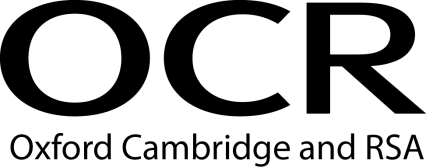 Evidence Record SheetOCR Level 4 Diploma in Career Information and AdviceEvidence Record SheetOCR Level 4 Diploma in Career Information and AdviceEvidence Record SheetOCR Level 4 Diploma in Career Information and AdviceUnit Title: Plan and deliver career-related learning in groupsPlan and deliver career-related learning in groupsPlan and deliver career-related learning in groupsPlan and deliver career-related learning in groupsPlan and deliver career-related learning in groupsOCR unit number:Unit 06Unit 06Unit 06Unit 06Unit 06Candidate Name:I confirm that the evidence provided is a result of my own work.I confirm that the evidence provided is a result of my own work.I confirm that the evidence provided is a result of my own work.I confirm that the evidence provided is a result of my own work.I confirm that the evidence provided is a result of my own work.I confirm that the evidence provided is a result of my own work.Signature of candidate:Signature of candidate:Date:Learning OutcomesAssessment CriteriaEvidence ReferenceAssessment Method*1. 	Understand theories of how people learn in groups1.1	analyse theories of how people learn in groups1.2	explain the principles of group dynamics2. 	Understand how to plan and deliver career-related learning in groups to meet needs2.1	evaluate delivery methods and resources to promote learning in groups2.2	explain how to plan and resource group sessions to meet needs2.3	explain how to manage barriers and risks to learning within groups2.4	analyse way to motivate individuals within large and small groups3. 	Be able to plan career-related learning in groups3.1	identify the learning objectives of groups 3.2	establish learning outcomes for group sessions4. 	Be able to deliver career-related learning in groups4.1	use facilitation and group management skills to deliver  career-related learning in groups4.2	facilitate participation by all group members4.3	communicate with group members to support achievement of learning outcomes5. 	Be able to evaluate career-related learning in groups5.1	evaluate with clients the outcomes of career-related learning in groups5.2	use the outcomes of the evaluation to plan and improve future career-related learning in groups*Assessment method key: O = observation of candidate, EP = examination of product; EWT = examination of witness testimony; ECH = examination of case history; EPS = examination of personal statement; EWA = examination of written answers to questions; QC = questioning of candidate; QW = questioning of witness; PD = professional discussion*Assessment method key: O = observation of candidate, EP = examination of product; EWT = examination of witness testimony; ECH = examination of case history; EPS = examination of personal statement; EWA = examination of written answers to questions; QC = questioning of candidate; QW = questioning of witness; PD = professional discussion*Assessment method key: O = observation of candidate, EP = examination of product; EWT = examination of witness testimony; ECH = examination of case history; EPS = examination of personal statement; EWA = examination of written answers to questions; QC = questioning of candidate; QW = questioning of witness; PD = professional discussion*Assessment method key: O = observation of candidate, EP = examination of product; EWT = examination of witness testimony; ECH = examination of case history; EPS = examination of personal statement; EWA = examination of written answers to questions; QC = questioning of candidate; QW = questioning of witness; PD = professional discussion